Miyazaki International CollegeCourse Syllabus(SPRING SEMESTER, 2020)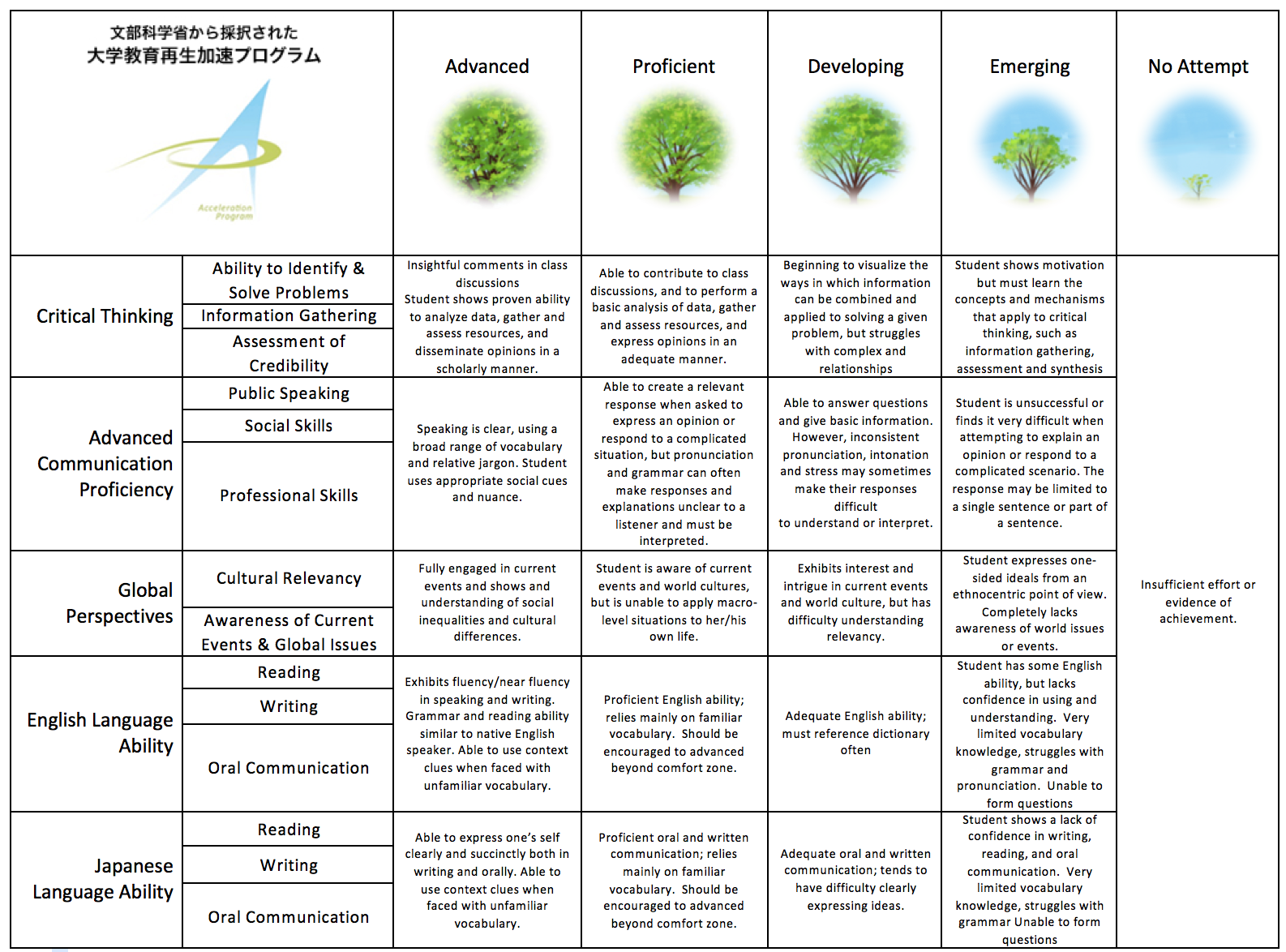 Course Title (Credits)LL 307 World Literatures in English (3 Credits)Course Designation for TCTeacher Certification-related course, Discipline –related course, Required by Article 66.6Content TeacherContent TeacherInstructorDr. Gregory J. DunneE-mail addressgdunne@sky.miyazaki-mic.ac.jpOffice/ExtMIC: 2-306 /Ext: 3785Office hoursMonday 3 to 4 and Wednesday 3 to 5, and by appointmentLanguage TeacherLanguage TeacherInstructorE-mail addressOffice/ExtOffice hoursCourse Description:Course Description:Course Description:This course explores literature in English from Africa, Asia, the Caribbean, Canada, Australia, and other partsof the world where literature in English has been written, excluding canonical British and American literature.The continent of Africa is one of the most populous and culturally diverse regions in the world. Its influence willbe felt more strongly as the twenty first century unfolds. In this class, we will concentrate our reading on twoliterary works from Africa: the widely acclaimed and influential novel by the late Chinua Achebe, Things FallApart and the fictionalized memoir by J. M. Coetzee, Boyhood. Time permitting, we will also look at the work of two writers from the Caribbean region: the poetry of Derek Walcott, and the prose of Jamaica Kinkaid. Inexploring this work, we will engage at a significant level with the topics related to colonialism and apartheidThis course explores literature in English from Africa, Asia, the Caribbean, Canada, Australia, and other partsof the world where literature in English has been written, excluding canonical British and American literature.The continent of Africa is one of the most populous and culturally diverse regions in the world. Its influence willbe felt more strongly as the twenty first century unfolds. In this class, we will concentrate our reading on twoliterary works from Africa: the widely acclaimed and influential novel by the late Chinua Achebe, Things FallApart and the fictionalized memoir by J. M. Coetzee, Boyhood. Time permitting, we will also look at the work of two writers from the Caribbean region: the poetry of Derek Walcott, and the prose of Jamaica Kinkaid. Inexploring this work, we will engage at a significant level with the topics related to colonialism and apartheidThis course explores literature in English from Africa, Asia, the Caribbean, Canada, Australia, and other partsof the world where literature in English has been written, excluding canonical British and American literature.The continent of Africa is one of the most populous and culturally diverse regions in the world. Its influence willbe felt more strongly as the twenty first century unfolds. In this class, we will concentrate our reading on twoliterary works from Africa: the widely acclaimed and influential novel by the late Chinua Achebe, Things FallApart and the fictionalized memoir by J. M. Coetzee, Boyhood. Time permitting, we will also look at the work of two writers from the Caribbean region: the poetry of Derek Walcott, and the prose of Jamaica Kinkaid. Inexploring this work, we will engage at a significant level with the topics related to colonialism and apartheidCourse Objectives:Course Objectives:Course Objectives:Overall Objectives: Whilst studying literature written in English, to obtain a deeper understanding of expressive ability using English and to understand the cultures and regions where English has used and to be able to use these in foreign language classes in junior high schools and senior high schools.Learning Content:(1) English expressions in literary works(2) The various cultures seen in literary works(3) Representative literature written in EnglishAttainment Objectives:(1) To understand the various English expressions used in literary works.(2) To understand the cultures of countries and regions where English is used as they are described in literary works.(3) To understand about the representative literature written in English.Additional Objectives:(1) Help students to enjoy the reading of literature and appreciate its relevance in their lives (2) Help students become more aware of African literature – broaden and deepen the student’s understanding of African history and culture.(3) Develop and refine the student’s critical thinking abilities through the analysis of texts and interpretation of meaning.(4) Develop proficiency in English: reading skills, writing skills, listening skills, and speaking skills,especially in relation to discussion.(5) Introduce students to the elements of fiction, creative nonfiction, and poetry and underscore theimportance of figurative language in literature.Overall Objectives: Whilst studying literature written in English, to obtain a deeper understanding of expressive ability using English and to understand the cultures and regions where English has used and to be able to use these in foreign language classes in junior high schools and senior high schools.Learning Content:(1) English expressions in literary works(2) The various cultures seen in literary works(3) Representative literature written in EnglishAttainment Objectives:(1) To understand the various English expressions used in literary works.(2) To understand the cultures of countries and regions where English is used as they are described in literary works.(3) To understand about the representative literature written in English.Additional Objectives:(1) Help students to enjoy the reading of literature and appreciate its relevance in their lives (2) Help students become more aware of African literature – broaden and deepen the student’s understanding of African history and culture.(3) Develop and refine the student’s critical thinking abilities through the analysis of texts and interpretation of meaning.(4) Develop proficiency in English: reading skills, writing skills, listening skills, and speaking skills,especially in relation to discussion.(5) Introduce students to the elements of fiction, creative nonfiction, and poetry and underscore theimportance of figurative language in literature.Overall Objectives: Whilst studying literature written in English, to obtain a deeper understanding of expressive ability using English and to understand the cultures and regions where English has used and to be able to use these in foreign language classes in junior high schools and senior high schools.Learning Content:(1) English expressions in literary works(2) The various cultures seen in literary works(3) Representative literature written in EnglishAttainment Objectives:(1) To understand the various English expressions used in literary works.(2) To understand the cultures of countries and regions where English is used as they are described in literary works.(3) To understand about the representative literature written in English.Additional Objectives:(1) Help students to enjoy the reading of literature and appreciate its relevance in their lives (2) Help students become more aware of African literature – broaden and deepen the student’s understanding of African history and culture.(3) Develop and refine the student’s critical thinking abilities through the analysis of texts and interpretation of meaning.(4) Develop proficiency in English: reading skills, writing skills, listening skills, and speaking skills,especially in relation to discussion.(5) Introduce students to the elements of fiction, creative nonfiction, and poetry and underscore theimportance of figurative language in literature.Course Schedule:Course Schedule:Course Schedule:DayTopicContent/Activities1UNIT ONE:IntroductionIntroduction to the course: goals and expectations.Student interviews and introductionsBoyhood Chap. 1,2, AssignedReader’s Response Journal IntroducedAttainment Objectives:(1) To understand the various English expressions used in literary works. (2) To understand the cultures of countries and regions where English is used as they are described in literary works.2UNIT ONE:IntroductionA Brief History of South Africa – Short LecturePresentation Topics AssignedIntroduction to Coetzee’s BoyhoodIn-class reading and discussionBoyhood Chap. 3, 4 AssignedAttainment Objectives:(1) To understand the various English expressions used in literary works. (2) To understand the cultures of countries and regions where English is used as they are described in literary works. (3) (3) To understand about the representative literature written in English.3UNIT TWO:MemoirThe Situation and the StoryReading and DiscussionShort LectureIn-Class WritingBoyhood Chapters 5 and 6 AssignedAttainment Objectives:(1) To understand the various English expressions used in literary works. (2) To understand the cultures of countries and regions where English is used as they are described in literary works. (3) (3) To understand about the representative literature written in English.4UNIT TWO:MemoirThe Situation and the StoryWriting Assignment #1 Introduced:Writing MemoirDiscussions on ReadingBoyhood Chap. 7 and 8 AssignedAttainment Objectives 1,2, 3, as noted above.5UNIT TWO:MemoirThe Situation and the StoryBoyhoodDiscussions on ReadingChap. 9,10 AssignedAttainment Objectives 1,2, 3, as noted above.6UNIT TWO:MemoirThe Situation and the StoryBoyhoodDiscussions on ReadingChap. 11,12 AssignedFilm: Cry FreedomAttainment Objectives 1,2, 3, as noted above.7UNITE THREE:Analyzing Literature –Character & SettingBoyhoodWriting Assignment #1 dueDiscussions on ReadingChapters 13,14 AssignedAttainment Objectives 1,2, 3, as noted above.8UNITE THREE:Analyzing Literature –Character & SettingBoyhoodDiscussions on ReadingChapter 15,16 AssignedAttainment Objectives 1,2, 3, as noted above.9UNITE THREE:Analyzing Literature –Character & SettingBoyhoodDiscussions on ReadingChapter 17,18, 19Attainment Objectives 1,2, 3, as noted above.10UNIT FOURAnalyzing LiteraturePlot, Structure and NarrativeVoiceBoyhoodRevision of Writing Assignment #1 dueDiscussions on ReadingMemoir CompletedAttainment Objectives 1,2, 3, as noted above.11UNIT FOURAnalyzing LiteraturePlot, Structure and NarrativeVoiceStudent PresentationsAttainment Objectives 1,2, 3, as noted above.12UNIT FOURAnalyzing LiteraturePlot, Structure and NarrativeVoiceStudent PresentationsAttainment Objectives 1,2, 3, as noted above.13UNIT FOURAnalyzing LiteraturePlot, Structure and NarrativeVoiceStudent PresentationsAttainment Objectives 1,2, 3, as noted above.14UNIT FOURAnalyzing LiteraturePlot, Structure and NarrativeVoiceReview15MidtermMidterm Exam16UNIT FIVEThe Novel:Things Fall ApartShort Lecture on NigeriaThings Fall Apart, introducedInterview with Achebe (youtube)Chapter 1–3 AssignedAttainment Objectives 1,2, 3, as noted above.17UNIT FIVEThe Novel:Things Fall ApartDiscussions on ReadingChapter 4–6 AssignedAttainment Objectives 1,2, 3, as noted above.18UNIT FIVEThe Novel:Things Fall ApartWriting Assignment #2 introducedDiscussions on ReadingChapter 7–8 AssignedAttainment Objectives 1,2, 3, as noted above.19UNIT FIVEThe Novel:Things Fall ApartDiscussions on ReadingChapter 9–11 Assigned20UNIT SIX:Introduction to Postcolonial TheoryDiscussions on ReadingChapter 12-13 AssignedPostcolonial Theory – short lectureAttainment Objectives 1,2, 3, as noted above.21UNIT SIX:Introduction to Postcolonial TheoryDiscussions on ReadingChapter 14-16 AssignedPostcolonial Theory – short lectureAttainment Objectives 1,2, 3, as noted above.22UNIT SIX:Introduction to Postcolonial TheoryWriting Assignment #2 due.Discussions on ReadingChapter 17-19 AssignedAttainment Objectives 1,2, 3, as noted above.23UNIT SIX:Introduction to Postcolonial TheoryEdward Said, Fanon, Spivak, BhabhaDiscussions on ReadingChapter 20-21 AssignedAttainment Objectives 1,2, 3, as noted above.24UNIT SIX:Introduction to Postcolonial TheoryDiscussions on ReadingChapter 22-23 AssignedAttainment Objectives 1,2, 3, as noted above.25UNIT FIVEThe Caribbean & The poetryof Derek WalcottDiscussion of ReadingChapter 24-25 AssignedAttainment Objectives 1,2, 3, as noted above.26UNIT FIVEThe Caribbean & The poetryof Derek WalcottWriting Assignment #2 Revision dueConcluding Things Fall ApartPostcolonial theory: The CaribbeanWalcott poems assignedAttainment Objectives 1,2, 3, as noted above.27UNIT FIVEThe Caribbean & The poetryof Derek WalcottDiscussion of Walcott poemsFurther Walcott poems assignedPostcolonial theory and the poetry of WalcottAttainment Objectives 1,2, 3, as noted above.28UNIT FIVEThe Caribbean & The poetryof Derek WalcottDiscussion of Walcott PoemsJamaica Kincaid IntroducedKincaid’s “Girlhood” assignedAttainment Objectives 1,2, 3, as noted above.29UNIT FIVEThe Caribbean & The poetryof Derek WalcottDiscussion of Kincaid’s “girlhood”The poetry of Edward Kamau Brathwaiteintroduced. Braithwaite’s poetry is assignedAttainment Objectives 1,2, 3, as noted above.30UNIT FIVEThe Caribbean & The poetryof Derek WalcottBraithwaite’s poetry is discussedCourse ReviewAttainment Objectives 1,2, 3, as noted above.Final ExamRequired Materials:Required Materials:Required Materials:Course Policies (Attendance, etc.):Course Policies (Attendance, etc.):Course Policies (Attendance, etc.):Attendance, as such, is not part of the final grade – BUT participation is!Since the work we do in this course is cumulative, your attendance is important. Regular classattendance is required. Students with more than 5 unexcused absences will be asked to withdrawfrom the class. Excused absences are those that are defined as a confining illness, death in thefamily, or school-sanctioned event. For an absence to be excused, you need to have writtendocumentation from a doctor or campus-organization sponsor.Please come to class on time. Repeated lateness will be considered an unexcused absence andnot only affect participation points and final grade but also your status in the class.3 Times late = 1 absence> 30 minutes late = 1 absenceAttendance, as such, is not part of the final grade – BUT participation is!Since the work we do in this course is cumulative, your attendance is important. Regular classattendance is required. Students with more than 5 unexcused absences will be asked to withdrawfrom the class. Excused absences are those that are defined as a confining illness, death in thefamily, or school-sanctioned event. For an absence to be excused, you need to have writtendocumentation from a doctor or campus-organization sponsor.Please come to class on time. Repeated lateness will be considered an unexcused absence andnot only affect participation points and final grade but also your status in the class.3 Times late = 1 absence> 30 minutes late = 1 absenceAttendance, as such, is not part of the final grade – BUT participation is!Since the work we do in this course is cumulative, your attendance is important. Regular classattendance is required. Students with more than 5 unexcused absences will be asked to withdrawfrom the class. Excused absences are those that are defined as a confining illness, death in thefamily, or school-sanctioned event. For an absence to be excused, you need to have writtendocumentation from a doctor or campus-organization sponsor.Please come to class on time. Repeated lateness will be considered an unexcused absence andnot only affect participation points and final grade but also your status in the class.3 Times late = 1 absence> 30 minutes late = 1 absenceClass Preparation and Review:Class Preparation and Review:Class Preparation and Review:Students are expected to spend at least one hour reviewing and doing homework and one hour preparing for every hour of lesson time.Students are expected to spend at least one hour reviewing and doing homework and one hour preparing for every hour of lesson time.Students are expected to spend at least one hour reviewing and doing homework and one hour preparing for every hour of lesson time.Grades and Grading Standards:Grades and Grading Standards:Grades and Grading Standards:Grades will be determined as follows:    Written Assignments        20 %    Homework                10 %    Reader’s Journal            15 %    Participation               10 %    Quizzes                   15 %    Presentations               10 %    Exams (Midterm and Final)   20 %    Total                     100 %Grades will be determined as follows:    Written Assignments        20 %    Homework                10 %    Reader’s Journal            15 %    Participation               10 %    Quizzes                   15 %    Presentations               10 %    Exams (Midterm and Final)   20 %    Total                     100 %Grades will be determined as follows:    Written Assignments        20 %    Homework                10 %    Reader’s Journal            15 %    Participation               10 %    Quizzes                   15 %    Presentations               10 %    Exams (Midterm and Final)   20 %    Total                     100 %Methods of Feedback:Methods of Feedback:Methods of Feedback:In principle, graded work will be returned within one week of submission with appropriate feedback i.e., grade, comments, etc. Some written work will be graded and commented upon Electronically.In principle, graded work will be returned within one week of submission with appropriate feedback i.e., grade, comments, etc. Some written work will be graded and commented upon Electronically.In principle, graded work will be returned within one week of submission with appropriate feedback i.e., grade, comments, etc. Some written work will be graded and commented upon Electronically.Diploma Policy Objectives:Diploma Policy Objectives:Diploma Policy Objectives:Work completed in this course helps students achieve the following Diploma Policy objective(s): 1. Advanced thinking sills (comparison, analysis, synthesis, and evaluation)based on critical thinking (critical and analytic thought).1. The ability to understand and accept different cultures developed through acquisition knowledge and comparison of the cultures of Japan and other nations.3. The ability to identify and solve problems.4. Advanced communicative proficiency in both Japanese and English.Work completed in this course helps students achieve the following Diploma Policy objective(s): 1. Advanced thinking sills (comparison, analysis, synthesis, and evaluation)based on critical thinking (critical and analytic thought).1. The ability to understand and accept different cultures developed through acquisition knowledge and comparison of the cultures of Japan and other nations.3. The ability to identify and solve problems.4. Advanced communicative proficiency in both Japanese and English.Work completed in this course helps students achieve the following Diploma Policy objective(s): 1. Advanced thinking sills (comparison, analysis, synthesis, and evaluation)based on critical thinking (critical and analytic thought).1. The ability to understand and accept different cultures developed through acquisition knowledge and comparison of the cultures of Japan and other nations.3. The ability to identify and solve problems.4. Advanced communicative proficiency in both Japanese and English.Notes:	Notes:	Notes:	